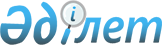 Хромтау аудандық маслихатының 2022 жылғы 30 желтоқсандағы № 324 2023-2025 жылдарға арналған Құдықсай ауылдық округінің бюджетін бекіту туралы" шешіміне өзгерістер енгізу туралыАқтөбе облысы Хромтау аудандық мәслихатының 2023 жылғы 8 қарашадағы № 89 шешімі
      ШЕШТІ:
      1. Хромтау аудандық маслихатының "2023-2025 жылдарға арналған Құдықсай ауылдық округінің бюджетін бекіту туралы" 2022 жылғы 30 желтоқсандағы № 324 шешіміне келесідей өзгерістер енгізілсін.
      1-тармақ жаңа редакцияда мазмұндалсын:
      "1. 2023-2025 жылдарға арналған Құдықсай ауылдық округінің бюджеті 1, 2, 3 қосымшаларға сәйкес, оның ішінде 2023 жылға мынадай көлемде бекiтiлсiн:
      1) кiрiстер – 81 842 мың теңге;
      салықтық түсiмдер - 2 880 мың теңге;
      салықтық емес түсiмдер - 0 теңге;
      негізгі капиталды сатудан түсетін түсімдер - 0 теңге;
      трансферттер түсiмi – 78 962 теңге;
      2) шығындар – 81 842 теңге;
      3) таза бюджеттiк кредиттеу - 0 теңге;
      бюджеттік кредиттер - 0 теңге;
      бюджеттік кредиттерді өтеу - 0 теңге;
      4) қаржы активтерімен операциялар бойынша сальдо - 0 теңге;
      қаржы активтерді сатып алу - 0 теңге;
      мемлекеттік қаржы активтерін сатудан түсетін түсімдер - 0 теңге;
      5) бюджет тапшылығы (профициті) - 0 теңге;
      6) бюджет тапшылығын қаржыландыру (профицитін пайдалану) - 0 теңге;
      қарыздар түсімі - 0 теңге;
      қарыздарды өтеу - 0 теңге;
      бюджет қаражатының пайдаланылатын қалдықтары - 0 теңге.".
      2. Көрсетілген шешімнің 1 қосымшасы осы шешімнің қосымшасына сәйкес жаңа редакцияда жазылсын.
      3. Осы шешім 2023 жылғы 1 қаңтардан бастап қолданысқа енгізіледі. 2023 жылға арналған Құдықсай ауылдық округінің бюджеті
					© 2012. Қазақстан Республикасы Әділет министрлігінің «Қазақстан Республикасының Заңнама және құқықтық ақпарат институты» ШЖҚ РМК
				
      Хромтау аудандық маслихатның төрағасы 

Э.Б. Болатов
Хромтау аудандық мәслихатының 2023 жылғы 08 қарашадағы №89 шешіміне қосымшаХромтау аудандық мәслихатының 2022 жылғы 30 желтоқсандағы № 324 шешіміне 1 қосымша
Санаты
Санаты
Санаты
Санаты
Сомасы (мың теңге)
Сыныбы
Сыныбы
Сыныбы
Сомасы (мың теңге)
Кіші сыныбы
Кіші сыныбы
Сомасы (мың теңге)
Атауы
Сомасы (мың теңге)
1
2
3
4
5
I. Кірістер
81 842
1
Салықтық түсiмдер
2 880
04
Меншікке салынатын салықтар
2 880
1
Жеке тұлғалардың мүлікке салынатын салықтар
30
4
Көлік құралдарына салынатын салық
600
5
Бірыңғай жер салығы
0
05
Жер учаскелерін пайдаланғаны үшін төлемақы
2 250
4
Трансферттердің түсімдері 
81 842
02
3
Мемлекеттiк басқарудың жоғары тұрған органдарынан түсетін трансферттер
81 842
Функционалдық топ
Функционалдық топ
Функционалдық топ
Функционалдық топ
Функционалдық топ
Сомасы (мың теңге)
Кіші функция
Кіші функция
Кіші функция
Кіші функция
Сомасы (мың теңге)
Бюджеттік бағдарламалардың әкімшісі
Бюджеттік бағдарламалардың әкімшісі
Бюджеттік бағдарламалардың әкімшісі
Сомасы (мың теңге)
Бағдарлама
Бағдарлама
Сомасы (мың теңге)
Атауы
Сомасы (мың теңге)
1
2
3
4
5
6
II. Шығындар
81 842
01
Жалпы сипаттағы мемлекеттiк қызметтер
32 531
1
Мемлекеттiк басқарудың жалпы функцияларын орындайтын өкiлдi, атқарушы және басқа органдар
32 531
124
Аудандық маңызы бар қала, ауыл, кент, ауылдық округ әкімінің аппараты 
32 531
001
Аудандық маңызы бар қала, ауыл, кент, ауылдық округ әкімінің қызметін қамтамасыз ету жөніндегі қызметтер
32 531
07
Тұрғын үй- коммуналдық шаруашылық
49 311
3
Елді-мекендерді көркейту
49 311
124
Аудандық маңызы бар қала, ауыл, кент, ауылдық округ әкімінің аппараты 
49 311
008
Елді мекендердегі көшелерді жарықтандыру
7 290
124
Аудандық маңызы бар қала, ауыл, кент, ауылдық округ әкімінің аппараты 
2 679
009
Елді мекендердің санитариясын қамтамасыз ету
2 679
011
Елді мекендерді абаттандыру мен көгалдандыру
25 842
12
Көлік және коммуникация
13 500
1
Автомобиль көлігі
13 500
124
Аудандық маңызы бар қала, ауыл, кент, ауылдық округ әкімінің аппараты
13 500
013
Аудандық маңызы бар қалаларда, ауылдарда, кенттерде, ауылдық округтерде автомобиль жолдарының жұмыс істеуін қамтамасыз ету
13 500